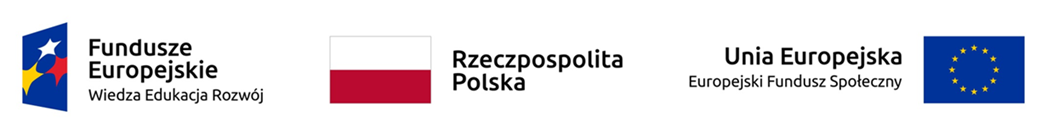    Bydgoszcz, dnia 16.09.2020 r.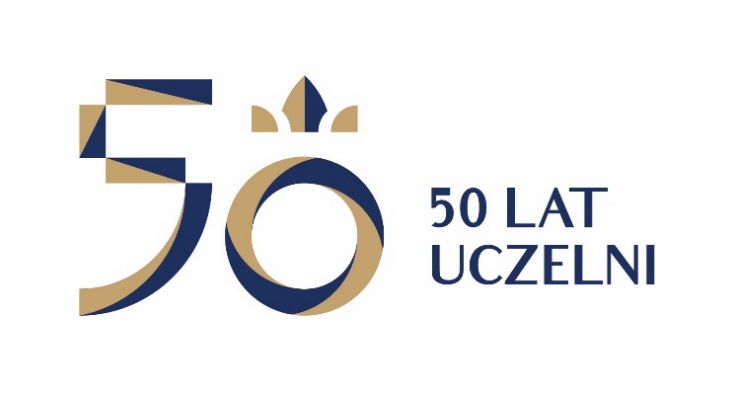 Uniwersytet Kazimierza Wielkiego w BydgoszczyAdres: 85-064 Bydgoszcz,ul. Chodkiewicza 30ZAPYTANIE OFERTOWE NR UKW/DZP-282-ZO- 61/2020Uniwersytet Kazimierza Wielkiego w Bydgoszczy ul. Chodkiewicza 30, 85-064 Bydgoszcz występuje z Zapytaniem Ofertowym na realizację zamówienia:Tytuł zamówienia: prowadzenie zajęć na kierunku Pedagogika resocjalizacyjna w obiektach UKW w Bydgoszczy w projekcie „UNIWERSALNE UKW na pedagogice resocjalizacyjnej”  POWR.03.05.00-00-PU10/19” realizowanym przez Uniwersytet Kazimierza Wielkiego w Bydgoszczy Rodzaj zamówienia: usługaOpis przedmiotu zamówienia:Przedmiotem zamówienia prowadzenie zajęć na kierunku Pedagogika resocjalizacyjna w obiektach UKW w Bydgoszczy w projekcie „UNIWERSALNE UKW na pedagogice resocjalizacyjnej”  POWR.03.05.00-00-PU10/19” realizowanym przez Uniwersytet Kazimierza Wielkiego w BydgoszczyWykonawca musi opracować sylabus przedmiotu,
przeprowadzić zaliczenie przedmiotu, wprowadzić oceny studentów do USOSweba przeprowadzić zajęcia zgodnie z planem zajęć.Zamawiający dopuszcza złożenie oferty częściowej( części 1-2) . Każdy rodzaj zajęć (określono w formularzu ofertowym) stanowi odrębną część. Termin wykonania zamówienia: Do 30.06.2021r. zgodnie z terminami w planie zajęćOpis sposobu obliczania ceny: W ofercie należy podać proponowaną cenę brutto, netto i podatek VAT w PLN.Cena powinna zawierać wszystkie koszty związane z realizacją zamówienia. Kryteria wyboru oferty:6.1. Zamawiający oceni i porówna jedynie te oferty, które:a) zostaną złożone przez Wykonawców nie wykluczonych przez Zamawiającego z niniejszego postępowania;b) nie zostaną odrzucone przez Zamawiającego.6.2. Oferty zostaną ocenione przez Zamawiającego w oparciu o następujące kryteria i ich znaczenie:Obliczenia w kryterium dokonane będą z dokładnością do dwóch miejsc po przecinku.Oceny Zamawiający dokona na podstawie następującego wzoru:I. Dla kryterium „cena”: C = Cn / Co x 100 pkt x 50%gdzie:C = przyznane punkty za cenęCn = najniższa cena ofertowa (brutto) spośród ważnych ofertCo = cena oferty ocenianejOpis kryterium:Cena to wartość wyrażona w jednostkach pieniężnych, którą kupujący jest obowiązany zapłacić przedsiębiorcy za dostawę. W cenie uwzględnia się podatek VAT oraz podatek akcyzowy jeżeli na podstawie odrębnych przepisów sprzedaż podlega obciążeniu podatkiem VAT lub podatkiem akcyzowym.W kryterium tym Wykonawca może otrzymać maksymalnie 50 pkt.UWAGA: ceny jednostkowe netto w formularzu cenowym należy podać z dokładnością do dwóch miejsc po przecinku.II. Dla kryterium „Doświadczenie zawodowe potwierdzone certyfikatem lub oświadczeniem”:  (D)za doświadczenie zawodowe potwierdzone certyfikatem lub oświadczeniem Wykonawca może uzyskać 50 pktWykonawca w w/w kryterium może uzyskać maksymalnie 50 pktŁączna ilość punktów ocenianej oferty (ocena końcowa):W = C + Dgdzie:W – oznacza wynik ostateczny oceny,
C – wartość punktowa kryterium „Cena”,D – wartość punktowa kryterium „doświadczenie”Doświadczenie zawodowe potwierdzone certyfikatem lub oświadczeniem. Doświadczenie zostanie ocenione na podstawie CV i listu motywacyjnego oraz certyfikatu lub oświadczenia.Za najkorzystniejszą uznana zostanie oferta z najwyższą ilością uzyskanych punktów, spełniająca wymagania niniejszego zapytania ofertowego.Jeżeli Zamawiający nie będzie mógł dokonać wyboru oferty najkorzystniejszej ze względu na to, że zostały złożone oferty o takiej samej cenie, Zamawiający wezwie Wykonawców, którzy złożyli te oferty, do złożenia ofert dodatkowych.Wszystkie dokumenty/załączniki muszą być podpisane przez osobę upoważnioną do składania oferty, sporządzone w języku polskim lub przetłumaczone na język polski, następnie należy  zeskanować i dołączyć do oferty w formie załącznika na platformie zakupowej lub złożyć ofertę opatrzoną elektronicznym podpisem kwalifikowanym.Sposób przygotowania oferty oraz wymagane dokumenty:Każdy Wykonawca może złożyć tylko jedną ofertę.Oferta musi być podpisana przez osoby upoważnione do reprezentowania Wykonawcy (Wykonawców wspólnie ubiegających się o udzielenie zamówienia).Oferta musi być sporządzona w 1 egzemplarzu, w języku polskim, mieć formę pisemną pod rygorem nieważności. Integralną częścią oferty jest formularz ofertowy i cenowy, stanowiące załącznik nr 1 i 2 do zapytania ofertowego.Do oferty należy dołączyć:aktualne zaświadczenie o wpisie do rejestru CEIDG (Centralna Ewidencja i Informacja o Działalności Gospodarczej) lub aktualny odpisu z KRS.pełnomocnictwo do podpisania oferty (oryginał lub kopia potwierdzona za zgodność z oryginałem przez notariusza), względnie do podpisania innych dokumentów składanych wraz z ofertą, o ile prawo do jej podpisania nie wynika z dokumentu rejestrowego załączonego do oferty.CV, list motywacyjny oraz kopie dokumentów potwierdzających posiadanie wymaganego wykształcenia.Miejsce i termin składania oferty:Ofertę należy złożyć w siedzibie Zamawiającego, tj. Uniwersytet Kazimierza Wielkiego, ul. Chodkiewicza 30, 85-064 Bydgoszcz, Kancelaria Główna (pok. 108), w nieprzekraczalnym terminie: 
Jako termin złożenia oferty będzie przyjęta data i godzina dostarczenia jej pod wskazany wyżej adres.Ofertę należy złożyć lub przesłać w nieprzezroczystej, zabezpieczonej przed otwarciem kopercie (paczce). Kopertę (paczkę) należy opisać następująco:Nazwa i adres Wykonawcy: ………………………………………………………………..Nazwa i adres Zamawiającego: Uniwersytet Kazimierza Wielkiego w Bydgoszczyul. Chodkiewicza 30, 85-064 Bydgoszcz,Tytuł zamówienia: przeprowadzenie zajęć w obiektach UKW w Bydgoszczy w projekcie „UNIWERSALNE UKW na pedagogice resocjalizacyjnej”  POWR.03.05.00-00-PU10/19” realizowanym przez Uniwersytet Kazimierza Wielkiego w Bydgoszczynie otwierać przed      23.09.2020 r., godz. 11:00Termin i warunki płatności: Wykonawca otrzyma wynagrodzenie po wykonaniu przedmiotu zamówienia, przelewem w terminie 14 dni licząc od daty wpływu do siedziby Uczelni prawidłowo wystawionego rachunku/faktury VAT.Wykonawcy ubiegający się o zamówienia musza spełniać łącznie niżej wymienione warunki udziału w postępowaniu dotyczące: a) kompetencji lub uprawnień do prowadzenia określonej działalności zawodowej, o ile wynika to z odrębnych przepisów;b) sytuacji ekonomicznej lub finansowej;c) zdolności technicznej lub zawodowej: Na potwierdzenie powyższych warunków wykonawca złoży CV, list motywacyjny oraz kopie dokumentów potwierdzających posiadanie wymaganego wykształcenia.W celu potwierdzenia warunków udziału w postępowaniu należy złożyć wypełniony i podpisany Formularz Ofertowy, stanowiący załącznik nr 1 zapytania ofertowego. Zamawiający zastrzega sobie prawo odwołania ogłoszenia o zamówieniu w przypadku zaistnienia uzasadnionych przyczyn, jak również prawo unieważnienia ogłoszenia o zamówieniu bez podania przyczyny.Zgodnie z art. 13 ust. 1 i 2 rozporządzenia Parlamentu Europejskiego i Rady (UE) 2016/679 z dnia 27 kwietnia 2016 r. w sprawie ochrony osób fizycznych w związku z przetwarzaniem danych osobowych i w sprawie swobodnego przepływu takich danych oraz uchylenia dyrektywy 95/46/WE (ogólne rozporządzenie o ochronie danych) (Dz. Urz. UE L 119 z 04.05.2016, str. 1), dalej „RODO”, Zamawiający informuje, że:administratorem Pani/Pana danych osobowych jest Uniwersytet Kazimierza Wielkiego z siedzibą przy ul. Chodkiewicza 30, 85-064 Bydgoszcz;administrator danych osobowych powołał Inspektora Ochrony Danych nadzorującego prawidłowość przetwarzania danych osobowych, z którym można skontaktować się za pośrednictwem adresu e-mail: iod@ukw.edu.pl;Pani/Pana dane osobowe przetwarzane będą na podstawie art. 6 ust. 1 lit. c RODO w celu związanym z postępowaniem o udzielenie zamówienia publicznego prowadzonym w trybie zapytania ofertowego;odbiorcami Pani/Pana danych osobowych będą osoby lub podmioty, którym udostępniona zostanie dokumentacja postępowania w oparciu o art. 8 oraz art. 96 ust. 3 ustawy z dnia 29 stycznia 2004 r. – Prawo zamówień publicznych (Dz. U. z 2017 r. poz. 1579 i 2018), dalej „ustawa Pzp”;Pani/Pana dane osobowe będą przechowywane, zgodnie z art. 97 ust. 1 ustawy Pzp, przez okres 4 lat od dnia zakończenia postępowania o udzielenie zamówienia, a jeżeli czas trwania umowy przekracza 4 lata, okres przechowywania obejmuje cały czas trwania umowy;obowiązek podania przez Panią/Pana danych osobowych bezpośrednio Pani/Pana dotyczących jest wymogiem ustawowym określonym w przepisach ustawy Pzp, związanym z udziałem w postępowaniu o udzielenie zamówienia publicznego; konsekwencje niepodania określonych danych wynikają z ustawy Pzp;w odniesieniu do Pani/Pana danych osobowych decyzje nie będą podejmowane w sposób zautomatyzowany, stosowanie do art. 22 RODO;posiada Pani/Pan:na podstawie art. 15 RODO prawo dostępu do danych osobowych Pani/Pana dotyczących;na podstawie art. 16 RODO prawo do sprostowania Pani/Pana danych osobowych 1;na podstawie art. 18 RODO prawo żądania od administratora ograniczenia przetwarzania danych osobowych z zastrzeżeniem przypadków, o których mowa w art. 18 ust. 2 RODO 2;prawo do wniesienia skargi do Prezesa Urzędu Ochrony Danych Osobowych, gdy uzna Pani/Pan, że przetwarzanie danych osobowych Pani/Pana dotyczących narusza przepisy RODO;nie przysługuje Pani/Panu:w związku z art. 17 ust. 3 lit. b, d lub e RODO prawo do usunięcia danych osobowych;prawo do przenoszenia danych osobowych, o którym mowa w art. 20 RODO;na podstawie art. 21 RODO prawo sprzeciwu, wobec przetwarzania danych osobowych, gdyż podstawą prawną przetwarzania Pani/Pana danych osobowych jest art. 6 ust. 1 lit. c RODO.1 Wyjaśnienie: skorzystanie z prawa do sprostowania nie może skutkować zmianą wyniku postępowania o udzielenie zamówienia publicznego ani zmianą postanowień umowy w zakresie niezgodnym z ustawą Pzp oraz nie może naruszać integralności protokołu oraz jego załączników.2 Wyjaśnienie: prawo do ograniczenia przetwarzania nie ma zastosowania w odniesieniu do przechowywania, w celu zapewnienia korzystania ze środków ochrony prawnej lub w celu ochrony praw innej osoby fizycznej lub prawnej, lub z uwagi na ważne względy interesu publicznego Unii Europejskiej lub państwa członkowskiego.W sprawie zamówienia należy kontaktować się z przedstawicielem Zamawiającego:W sprawach formalno–prawnych: Agnieszka Jankowska, 52 34 19 167, zampub@ukw.edu.plW sprawach merytorycznych: Agnieszka Latoś, 52 341 91 15 , agalatos@ukw.edu.pl Załączniki:Formularz ofertowyFormularz cenowyProjekt umowyKanclerz UKWmgr Renata MalakZałącznik nr 1FORMULARZ OFERTOWYDO ZAPYTANIA OFERTOWEGO UKW/DZP-282-ZO- 61/2020Dane dotyczące Wykonawcy:Nazwa:	Siedziba:	Nr telefonu/faksu:	Nr NIP:	Nr REGON:	Osoba do kontaktu, tel. e-mail:	TERMIN REALIZACJI 30.06.2021r.Nawiązując do ogłoszenia w trybie Zapytania Ofertowego na: prowadzenie zajęć na kierunku Pedagogika resocjalizacyjna w obiektach UKW w Bydgoszczy w projekcie „UNIWERSALNE UKW na pedagogice resocjalizacyjnej”  POWR.03.05.00-00-PU10/19” realizowanym przez Uniwersytet Kazimierza Wielkiego w Bydgoszczy  w zakresie i na warunkach określonych w Zapytaniu Ofertowym nr UKW/DZP-282-ZO- 61/2020OFERUJEMY/ Oferuję wykonanie przedmiotu zamówienia za: 2.1. Kryterium - CenaCZĘŚĆ 1:wartość ofertową brutto ................................................................................................ PLNsłownie .....................................................................................................................wartość netto ........…………………………………………………………………………. PLNpodatek od towarów i usług ..................... % wartość podatku .............…………… PLN* zaokrąglić do 2 miejsc po przecinkuCZĘŚĆ 2:wartość ofertową brutto ................................................................................................ PLNsłownie .....................................................................................................................wartość netto ........…………………………………………………………………………. PLNpodatek od towarów i usług ..................... % wartość podatku .............…………… PLN* zaokrąglić do 2 miejsc po przecinkuOświadczam/my, że w cenie oferty zostały uwzględnione wszystkie koszty związane  z wykonaniem przedmiotu zamówienia .    Zobowiązuje/my się wykonać całość przedmiotu zamówienia z należytą starannością. Oświadczam/my, że spełniamy warunki udziału w postępowaniu zgodnie z ust. 10 Zapytania Ofertowego.Oświadczam/my, że zapoznaliśmy się z Zapytaniem Ofertowym oraz wyjaśnieniami i ewentualnymi zmianami Zapytania Ofertowego przekazanymi przez Zamawiającego i uznajemy się za związanych określonymi w nich postanowieniami i zasadami postępowania.*niepotrzebne skreślićOświadczam/my, że w przypadku wyboru naszej oferty zobowiązujemy się do zawarcia umowy, we wskazanym terminie i miejscu, na warunkach wskazanych przez Zamawiającego w załączonym do Zapytania Ofertowego projekcie umowy.Zgadzam/my się na przetwarzanie danych osobowych zgodnie z obowiązującymi w tym zakresie przepisami prawnymi.Oświadczam, że wypełniłem obowiązki informacyjne przewidziane w art. 13 lub art. 14 RODO1 wobec osób fizycznych, od których dane osobowe bezpośrednio lub pośrednio pozyskałem w celu ubiegania się o udzielenie zamówienia publicznego w niniejszym postępowaniu2.1 rozporządzenie Parlamentu Europejskiego i Rady (UE) 2016/679 z dnia 27 kwietnia 2016 r. w sprawie ochrony osób fizycznych w związku z przetwarzaniem danych osobowych i w sprawie swobodnego przepływu takich danych oraz uchylenia dyrektywy 95/46/WE (ogólne rozporządzenie o ochronie danych) (Dz. Urz. UE L 119 z 04.05.2016, str. 1)2 w przypadku gdy wykonawca nie przekazuje danych osobowych innych, niż bezpośrednio jego dotyczących, oświadczenia wykonawca nie składa (usunięcie treści oświadczenia np. przez jego wykreślenie)Załącznikami do oferty są:……………………………………………..……………………………………………..………………………………………………………………………………………................................................, dnia ....................................... 				 ………..........................................................(podpisy Wykonawcy lub pełnomocnika)Numer sprawy: UKW/DZP-282-ZO-61/2020	Załącznik nr 2Formularz cenowyCzęść nr 1….………………………………….....(podpis Wykonawcy/Pełnomocnika)Część nr 2….………………………………….....(podpis Wykonawcy/Pełnomocnika)KRYTERIUMWAGACena50%Doświadczenie zawodowe potwierdzone certyfikatem lub oświadczeniem50%do dnia:     23.09.2020 r.  do godz.             11:00CZĘŚĆ 1 Zajęcia: Dydaktyka szczegółowa  Metodyka pracy specjalisty resocjalizacyjnego z elementami projektowania uniwersalnego Wykształcenie: Ukończone studia magisterskie w zakresie pedagogiki resocjalizacyjnejDoświadczenie zawodowe:Co najmniej. 5-letnie doświadczenie w pracy z osobami wykluczonymi społecznie (osadzonymi) wymagającymi oddziaływań terapeutycznych i resocjalizacyjnychCo najmniej 5 - letnie doświadczenie w prowadzeniu zajęć dla studentów Doświadczenie w tworzeniu i realizacji programów resocjalizacyjnych w placówkach penitencjarnychCZĘŚĆ 2 Zajęcia: Dydaktyka szczegółowa  Metodyka pracy specjalisty resocjalizacyjnego z elementami projektowania uniwersalnego Wykształcenie: Ukończone studia magisterskie w zakresie pedagogiki Kwalifikacje terapeuty pedagogicznegoDoświadczenie zawodowe:Co najmniej 5 – letnie doświadczenie w pracy w Poradni psychologiczna – pedagogicznejCo najmniej 2 – letnie doświadczenie w pracy w charakterze terapeuty pedagogicznegoL.p.Przedmiot zamówieniaJ. m.IlośćCena jednostkowa nettoWartość nettoPodatek VATPodatek VATWartość bruttoImię i nazwisko osoby prowadzącej zajęciaL.p.Przedmiot zamówieniaJ. m.IlośćCena jednostkowa nettoWartość nettoStawkaWartośćWartość bruttoImię i nazwisko osoby prowadzącej zajęcia123456789101Zajęcia: Metodyka pracy specjalisty resocjalizacyjnego z elementami projektowania uniwersalnegohL.p.Przedmiot zamówieniaJ. m.IlośćCena jednostkowa nettoWartość nettoPodatek VATPodatek VATWartość bruttoImię i nazwisko osoby prowadzącej zajęciaL.p.Przedmiot zamówieniaJ. m.IlośćCena jednostkowa nettoWartość nettoStawkaWartośćWartość bruttoImię i nazwisko osoby prowadzącej zajęcia123456789101Zajęcia: Metodyka pracy specjalisty resocjalizacyjnego z elementami projektowania uniwersalnego (DOŚWIADCZENIE W PRACY Z OSADZONYMI)h